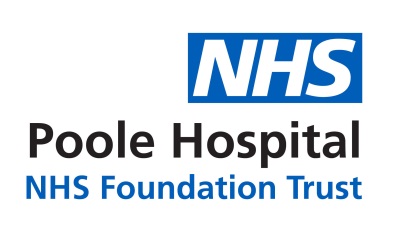 Suspected CSA for pre-pubertal children FNE: Forensic Nurse Examiner